Заявление о регистрации/прекращении регистрации в качестве Обособленного клиентаКЛИЕНТ: __________________________________________________________________________________________________(наименование организации или ФИО полностью)Соглашение о брокерском обслуживании №: __________________________________Настоящим прошу  зарегистрировать прекратить регистрациюИнвестиционный(ого) счет(а) №_________ в качестве Обособленного клиента в соответствии с условиями Соглашения о брокерском обслуживании и Правилами клиринга Небанковской кредитной организации-центрального контрагента «Национальный Клиринговый Центр» (Акционерное общество) на следующих рынках: Фондовый рынок  Валютный рынок Срочный рынокДанные для регистрации/прекращения регистрации в качестве Обособленного клиента:Дополнительные условия:__________________________"____" _____________ 20____ годаКлиент ________________________ /  в лице ____________________, действующее__ на основании ______________________мп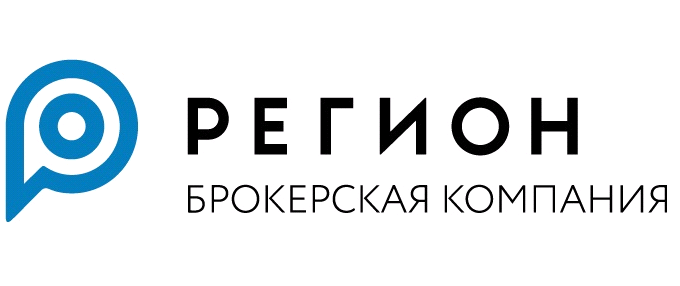 Полное наименование / ФИО Адрес электронной почты Клиента: